Systemy pomiarowe IMPRESSIONS – standardowo w języku polskim do twardościomierzy stacjonarnych serii NOVA 300 oraz NOVA 120 / 240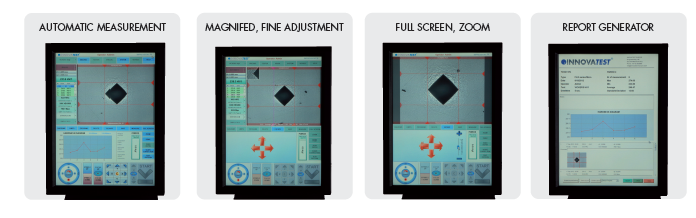 IMP-2/4000Oprogramowanie z kamerą CCD i adapterem do manualnych i automatycznych pomiarów Vickersa/Knoopa, funkcja zbliżenia odcisku, automatyczne ustawianie oświetlenie, dotykowy ekran LCD oraz wbudowany komputer / angielski Windows/IMP-3/4000Oprogramowanie z kamerą CCD i adapterem do manualnych i automatycznych pomiarów Vickersa/Knoopa, cyfrowy (1) mikrometr na manualnym stoliku X-Y, funkcja zbliżenia odcisku, automatyczne ustawianie oświetlenie, dotykowy ekran LCD oraz wbudowany komputer / angielski Windows/IMP-4/4000Oprogramowanie z kamerą CCD i adapterem do manualnych i automatycznych pomiarów Vickersa/Knoopa, 2 cyfrowe mikrometry na manualnym stoliku X-Y, funkcja zbliżenia odcisku, automatyczne ustawianie oświetlenie, dotykowy ekran LCD oraz wbudowany komputer  / angielski Windows/IMP-5/4000Oprogramowanie z kamerą CCD i adapterem do manualnych i automatycznych pomiarów Vickersa/Knoopa, zmotoryzowany stolik X-Y, funkcja zbliżenia odcisku, automatyczne ustawianie oświetlenie, moduł współrzędnych, dotykowy ekran LCD, funkcja wirtualnej myszki oraz wbudowany komputer / angielski Windows/IMP-6/4000Oprogramowanie z kamerą CCD i adapterem do manualnych i w pełni automatycznych pomiarów Vickersa/Knoopa, zmotoryzowany stolik X-Y i zmotoryzowana oś Z, funkcja zbliżenia odcisku, automatyczne ustawianie oświetlenie, moduł współrzędnych, auto-focus, dotykowy ekran LCD, funkcja wirtualnej myszki oraz wbudowany komputer / angielski Windows/